重庆24号线沙盘规约部署将文件夹下规约放入系统D:\QT-ISCS\bin目录下修改配置文件的必要参数并将配置文件放入D:\QT-ISCS\cfg目录下配置文件为DB表，在ST_IP表里配置实际url中使用的ip和端口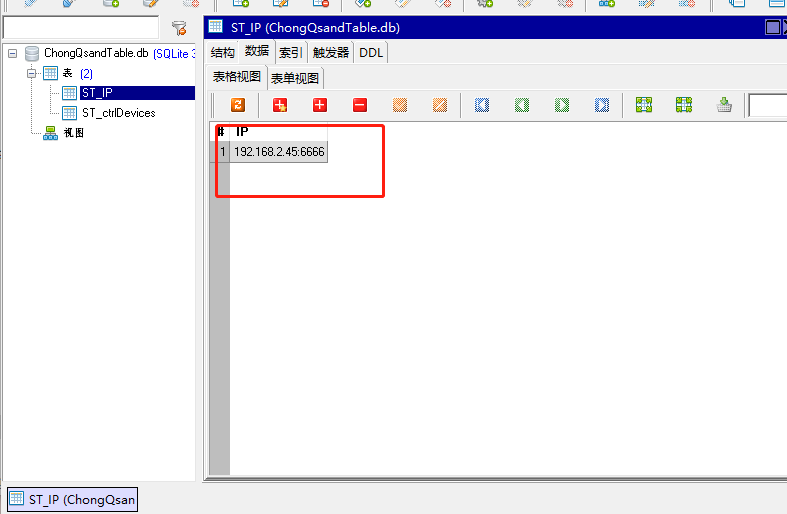 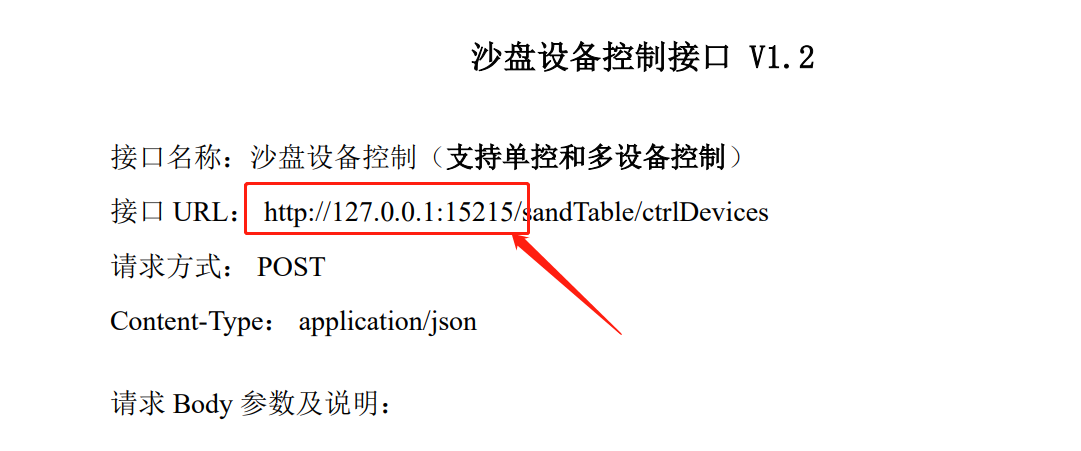 ST_ctrlDevices表中为使用的DO控制点号，可以自己配置对应内容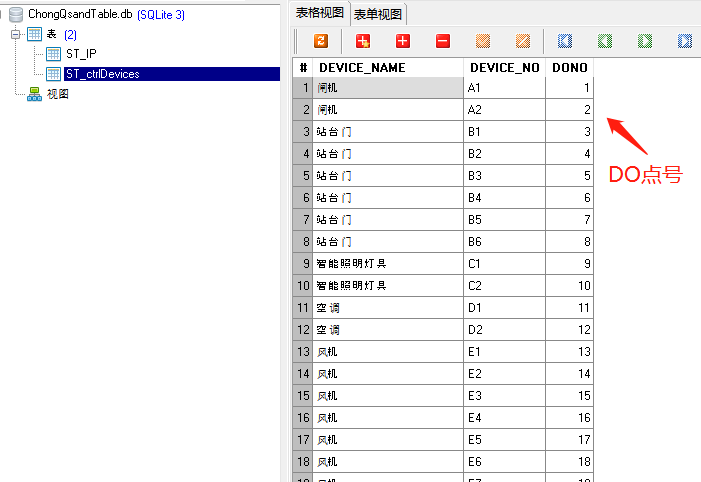 数据库配置登录ehdbo，在系统参数（密码：QT-ISCS2013）-规约参数表 中增加沙盘规约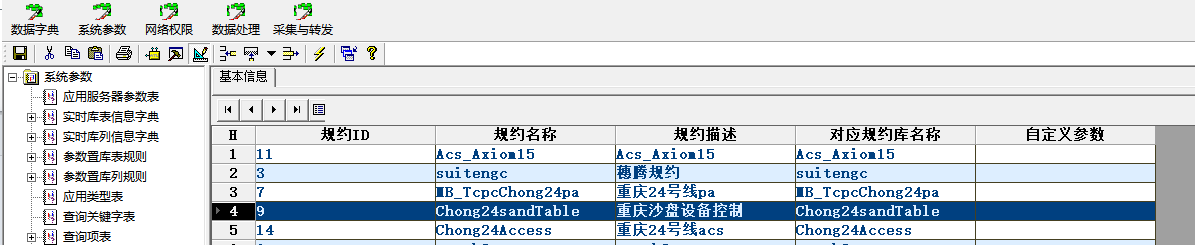 采集与转发中配置rtu和通道，使用该规约，通道设备类型设为 0（这里用了门禁的图，换成自己对应的规约即可）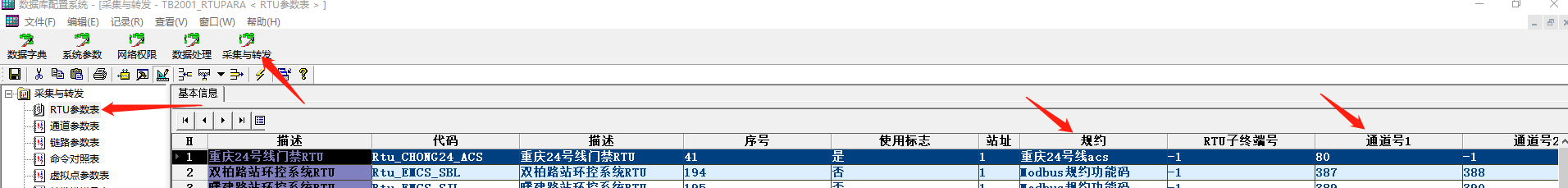 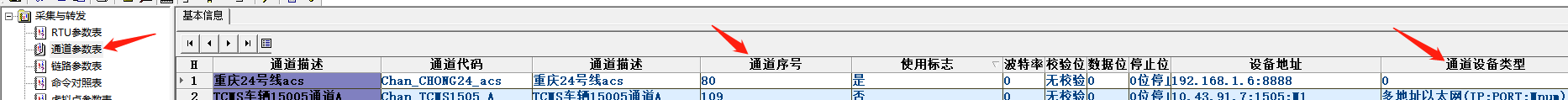 使用 数据库配置完成，保存退出 启动em_daq  使用界面对配置表中对应的DO控制点号置值，具体置值含义参考沙盘设备工况表。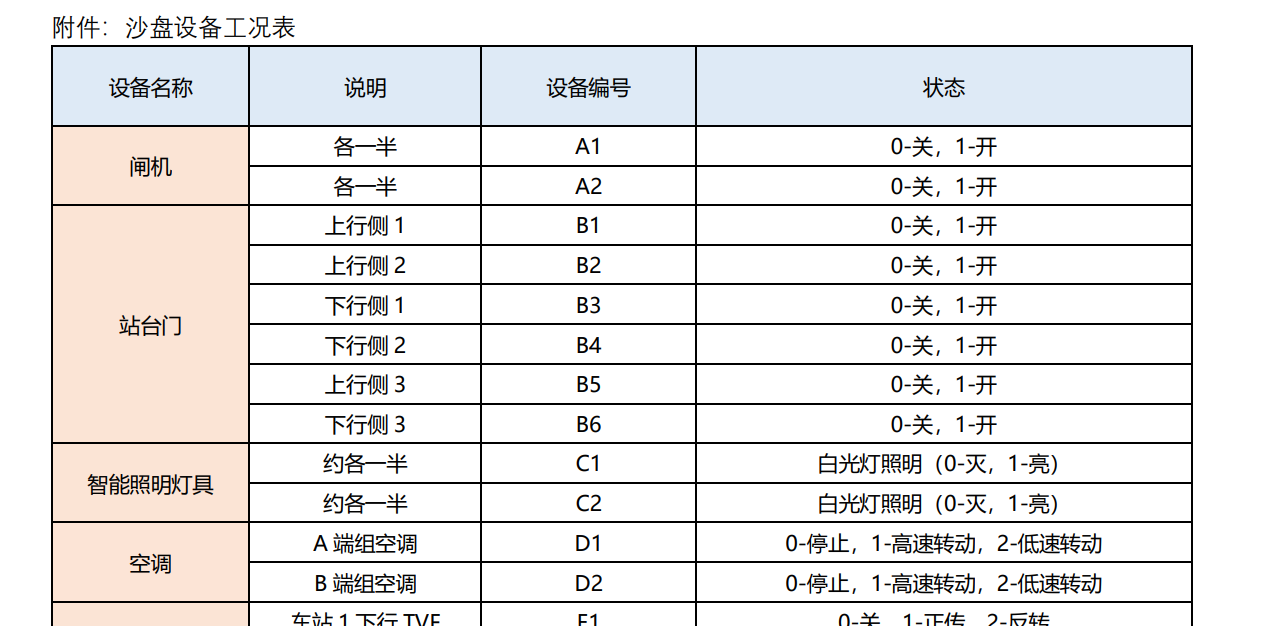 